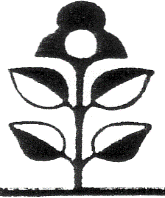 Referat fra styremøtet mandag 6.Mai.Tilstede: Astrid, Kjell, Ingrid, Johnny, Øystein og Berit.Først tok vi for oss litt arbeidsfordeling på Medlemsmøter og møtene for øvrig. 
Styret har ansvaret for å få bord og stoler på plass når vi skal ha møter. Bør møte litt tidligere når det er medlemsmøte, for å være helt klar til kl.11.
Øystein og Ingrid har ansvaret for kaffetralla.
Kjell skaffer blomster de gangene vi trenger det.Temaer til høsten.Mandag 2. September: Joop Cuppen. Billedbehandling.Mandag 7. Oktober: Lise Torunn Aulie. Leve hele livet.Mandag 4. November: Frank Nordberg. Slektsgransking.Mandag 2. Desember: Julebrev og kort.Referent, Berit.